Activité sur le chômage n°2Compétences :Utiliser des données publiques numériquesExprimer dans une phrase une donnée chiffrée issue d’un document numériqueChoisir des données pertinentes pour effectuer des comparaisons Mobiliser des savoir-faire pour mesurer des écarts Document 1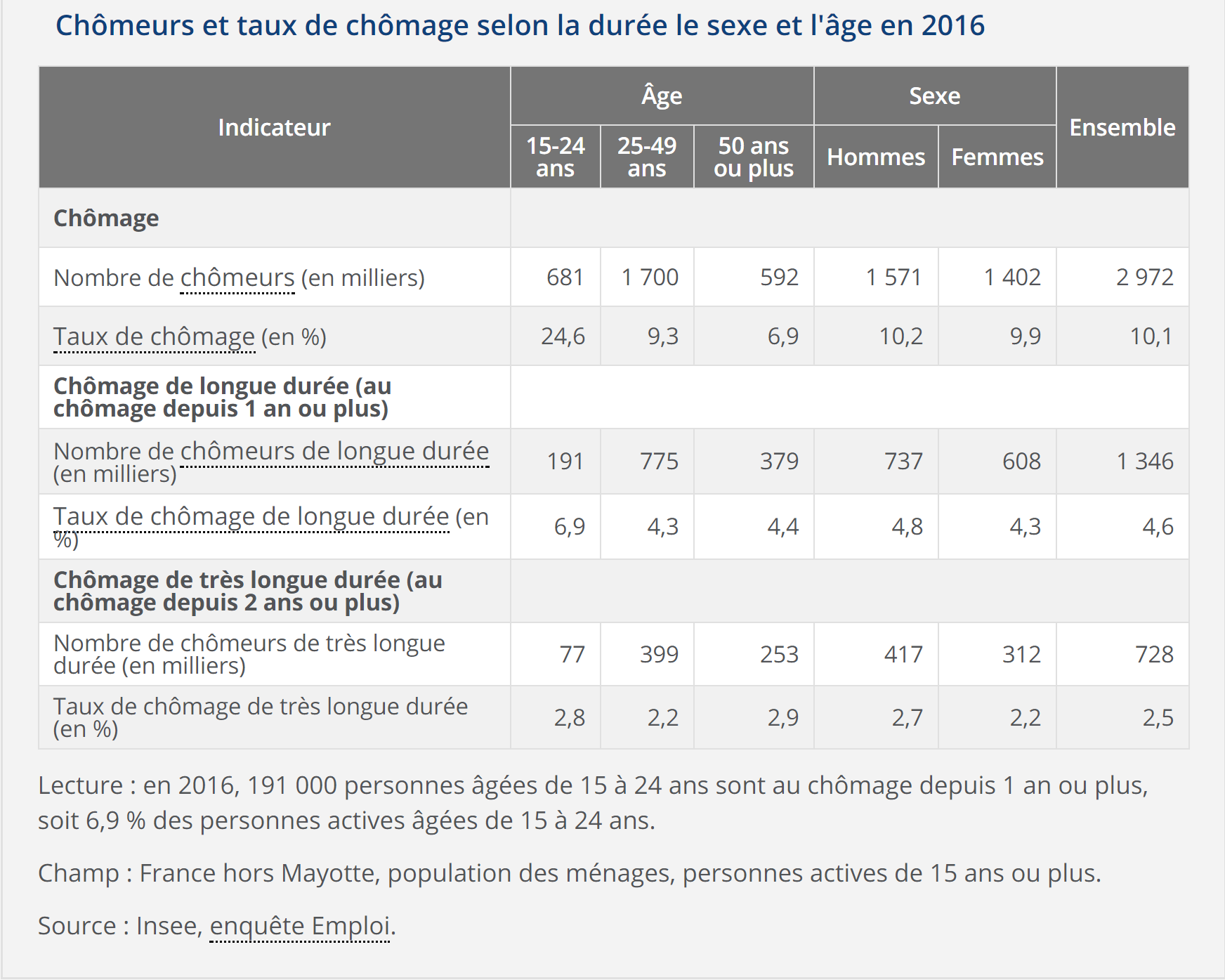 En Seconde :Présentez le document.Montrez que le taux de chômage varie selon l’âge.Montrez que le taux de chômage varie selon le sexe.En Term (question type EC2) :Vous présenterez le document, puis vous mettrez en évidence l’existence d’inégalités face au chômage.Document 2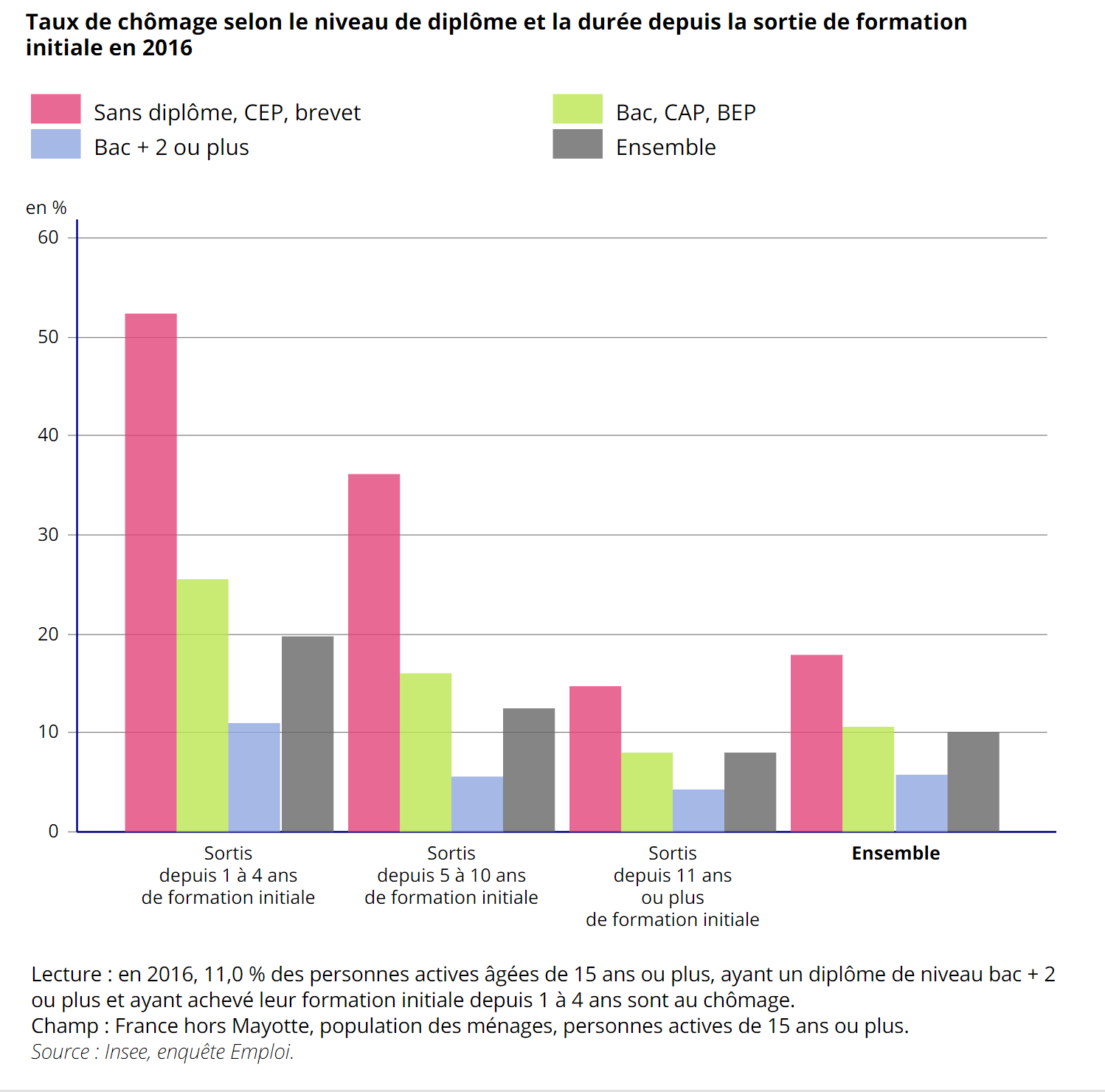 En seconde :Présentez le document.Montrez que le taux de chômage varie selon le diplôme.Montrez que le taux de chômage varie selon la durée depuis la sortie de la formation initialeEn Term (question type EC2) :Vous présenterez le document, puis vous mettrez en évidence le lien entre niveau de diplôme et chômage.Document 3 (choisir comparaisons départementales  3a, ou comparaisons régionales 3b)3a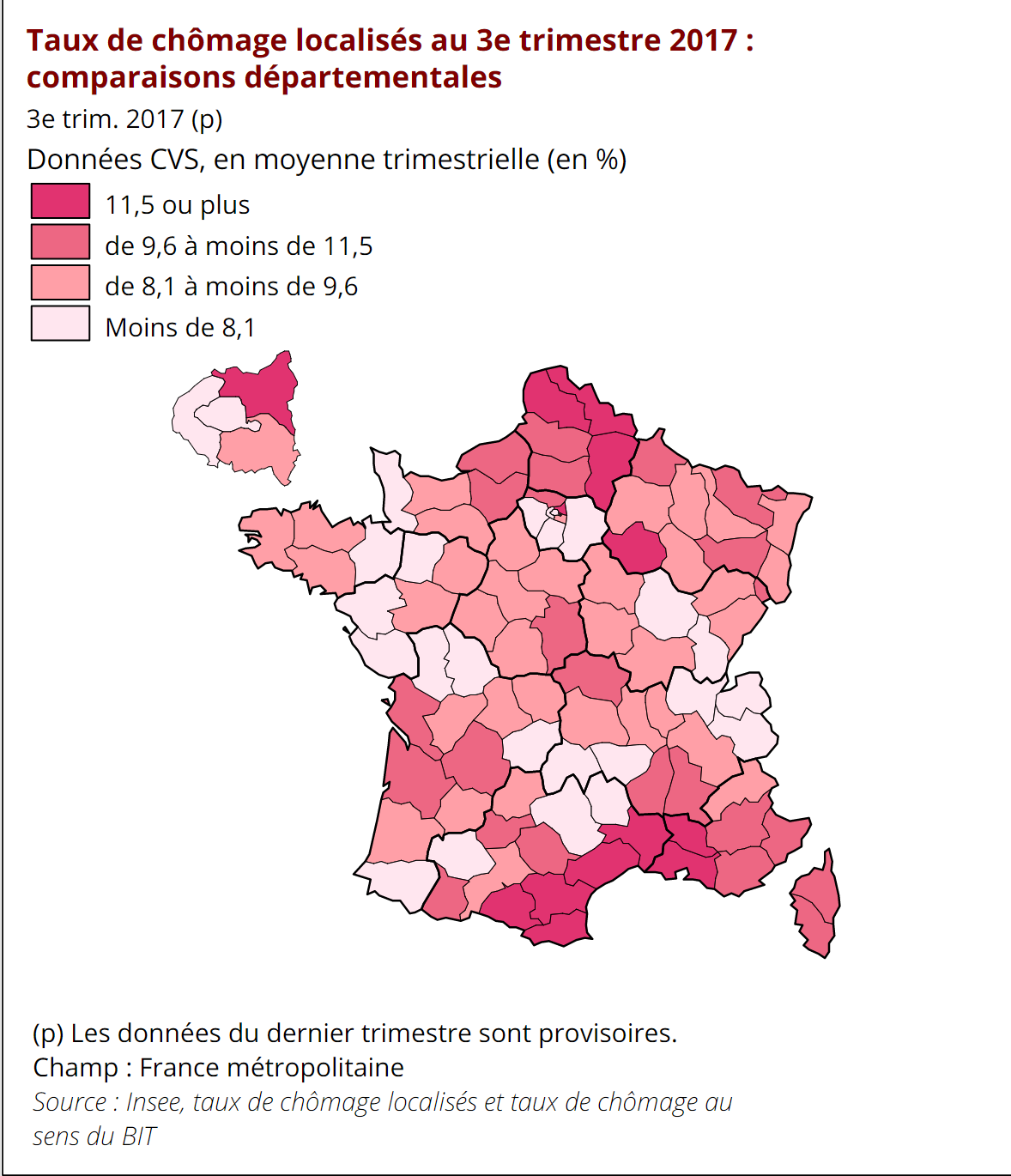 3b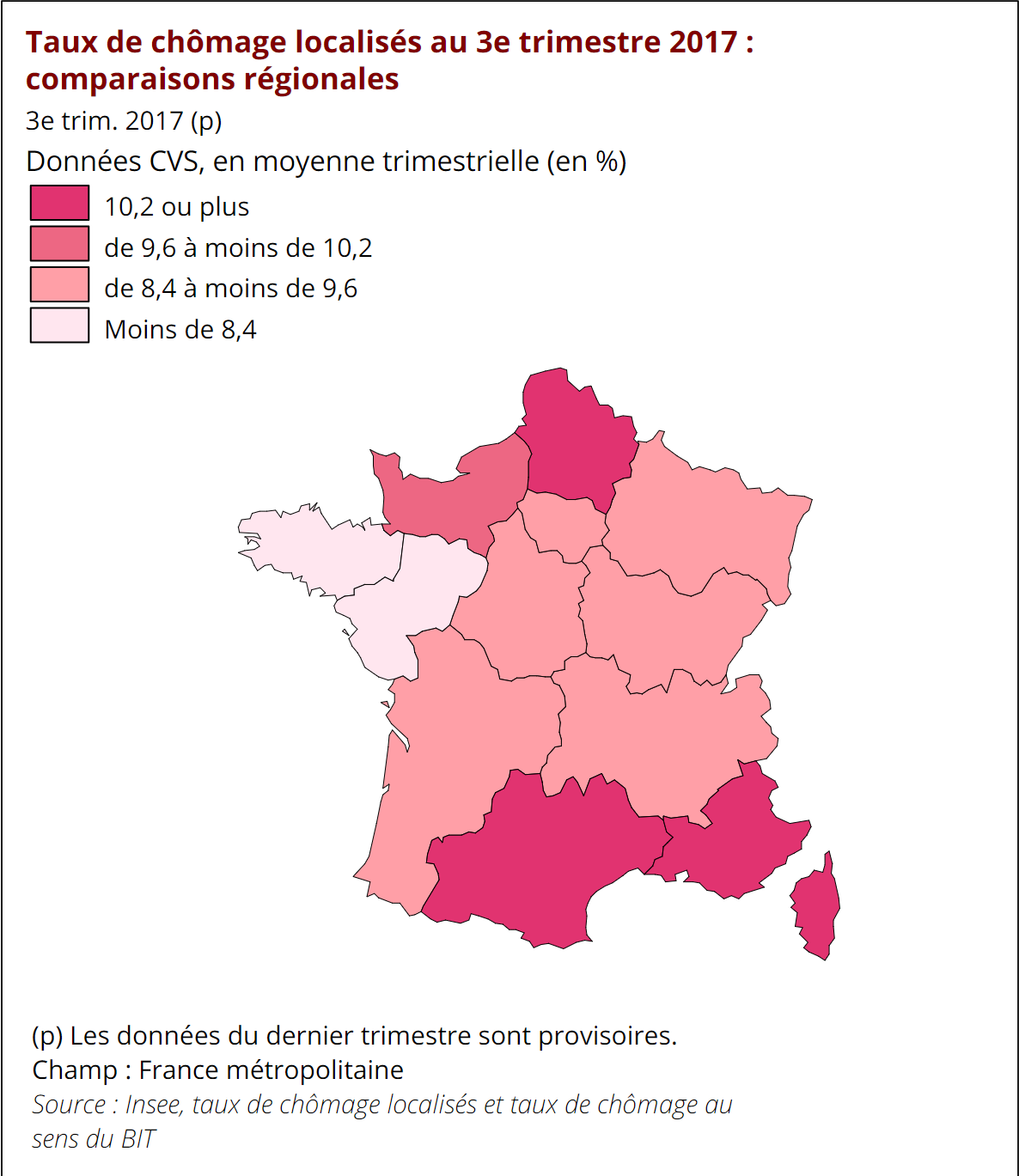 AcadémieRéunionNiveauTerminaleDisciplineSESThème du programmeRegards croisésPartie 2. Travail, emploi, chômageThème 2.2 Quelles politiques pour l'emploi ?NotionsTaux de chômage / ChômagePré-requisMode de calcul du taux de chômageAxes de questionnementComment le taux de chômage en France varie-t-il selon certaines variables socio-démographiques ?ObjectifsUtiliser les données publiques libres pour montrer que les niveaux et les évolutions du taux de chômage en France varient selon l’âge, le sexe, le diplôme, la durée depuis la sortie, le département, la régionScénario de la séquence : séance de TD par groupes de 2 ou 3 élèves ( soit 6 groupes), en salle info, , avec vidéoprojecteurSe connecter sur le site de l’INSEE / statistiquesActivité 1 : 15 mnSaisir dans « recherche » : taux de chômage selon le sexe et l’âgeSélectionner : Chômeurs et taux de chômage selon la durée le sexe et l'âge en 2016 (https://www.insee.fr/fr/statistiques/2417491#tableau-Donnes)Cliquer sur « tableau » : document 1Répondre aux questionsActivité 2 : 15 mnSaisir dans « recherche » : taux de chômage selon le diplôme et la durée depuis la sortieSélectionner la première occurrence Garder la forme graphique : document 2Répondre aux questionsActivité 3 : 10 mnSaisir dans « recherche » : taux de chômage localiséSélectionner : Taux de chômage localisés au 3ième trimestre 2017Cartographie des taux de chômage par département / par région : document 3Répondre aux questionsMise en commun : passage au tableau d’un groupe pour chaque activité : 15mnSynthèse de groupe : à produire pour la séance suivante